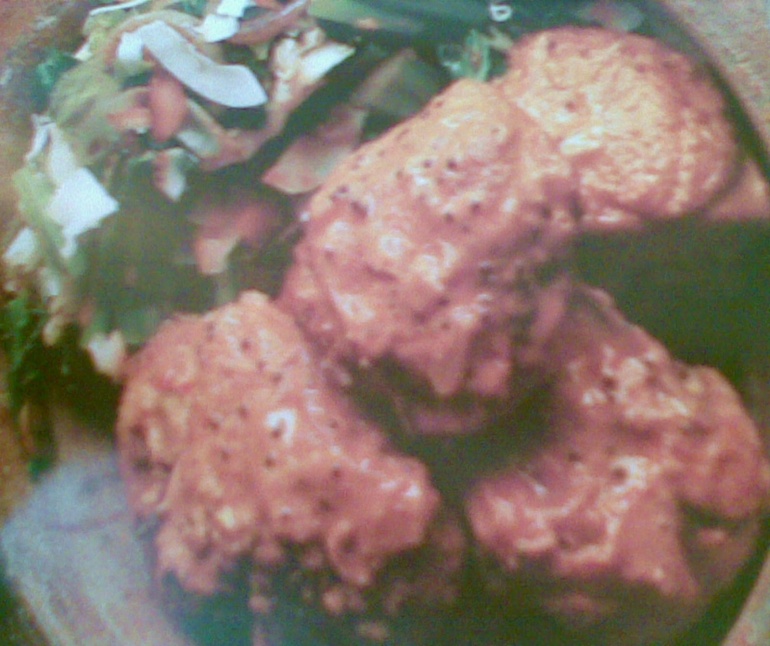 تكفي 6 أشخاصطريقة التحضير :1.سخني الزيت في المقلاة  فوق نار متوسطة الشدة ، وأضيفي الدجاج ، مع التقليب كثيراً،لمدة 10 دقائق او حتى يتحمر سطح الدجاج من جميع الجوانب . انتشلي الدجاج من المقلاة و اتركيه جانباً. 2.أضيفي البصل و الثوم الى المقلاة ،مع التقليب لمدة 3 دقائق او حتى يلين قوام البصل . وقلبي معها الزنجبيل  والفلفل الاخضر واوراق الكاري و الكسبرة و الكمون و الكركم و بذر المسطردة لمدة دقيقتين او حتى تفوح من المقدار رائحة عطرية .3. قلبي مع المقدار الطماطم ولبن جوزالهند وأعيدي الدجاج الى المقلاة . ارفعي المقدار على النار حتى الغليان واستمري في انضاجه على نار هادئة ،مع التقليب احياناً ، لمدة 45 دقيقة او حتى يلين قوام الدجاج .كاري دجاج بالطماطم زمن الطهي: 1 ساعةالمقادير:1 كجم قطع دجاج 2 ملعقة كبيرة زنجبيل طازج مبشور 3 فص ثوم مهروسان1 بصلة مفرومة ملعقة صغيرة كركم مطحون 13 ثمرات فلفل اخضر طازج مفرومة4  ورقات كاري2 ملعقة كبيرة كسبرة مطحونة1 ملعقة كبيرة كمون مطحون440  جرام طماطم معلبة 375 مل(فنجان و نص ) من لبن جوز الهند 2 ملعقة كبيرة زيت نباتي 1 ملعقة كبيرة بذر مسطردة اسود 